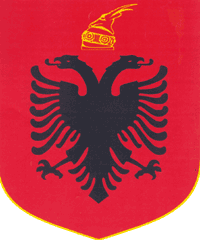 REPUBLIC OF ALBANIACENTRAL ELECTION COMMISSIONDECISIONFOR DISMISSAL AND APPOINTMENT OF TWO CEAZ MEMBERS FOR ASSEMBLY ELECTIONS DATED 23 JUNE 2013The CEC, in its meeting dated 03.06.2013, with the participation of:Lefterije        Lleshi (Luzi) -            Chairwoman Hysen           OSMANAJ -               MembersKlement        ZGURI -                    MembersVera             SHTJEFNI -               MembersReviewed the issue with the following:OBJECT:	For dismissal and appointment of two CEAZ members for Assembly Elections dated 23 June 2013LEGAL REFERENCE:	Article 21, paragraph 11, article 23, paragraph 1, letter a, article 29, paragraph 1, Article 30, Article 31 and 32 of Law 10019, dated 29.12.2008 "The Electoral Code of the Republic of Albania", amended the decision of the CEC no. 1, dated 07.01.2013 "On the determination of the political parties that have the right to nominate members of CEAZs for the Assembly elections of 23 June 2013, as amended.The CEC, after revewing the submitted documentation and proposals submitted by the political parties,NOTESCentral Election Commission with the Decision no. 177, dated 03.25.2013, has appointed members of CEAZs. Democratic Party in writing No. Extra protocol dated 03.06.2013 has brought the proposal for dismissal and appointment of two members of CEAZs for the Assembly elections of 23 June 2013. Central Election Commission, after examining the documents submitted by the electoral subject finds it in accordance with the requirements of Article 30 and 31 of the Electoral Code.FOR THE ABOVE REASONSBased on Article 21, paragraph 11, Article 23, paragraph 1, letter a, Article 29, paragraph 1, Article 30, Article 31, Article 32 of Law 10019, dated 29.12.2008 "The Electoral Code of the Republic of Albania" , as amended, the CEC decision no. 1, dated 07.01.2013 "On the determination of the political parties that have the right to nominate members of CEAZs for the Assembly elections of 23 June 2013, as amended, the Central Election Commission,DECIDED:1. To dismiss two members of of CEAZs under connection no. 1.2. To appoint to the task of CEAZ members the proposals submitted under connectivity No. 2.3. This decision shall enter into force immediately.